Детали тетропака находящиеся на складе зип уже запакованы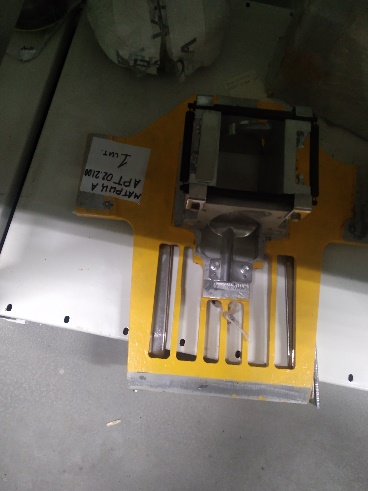 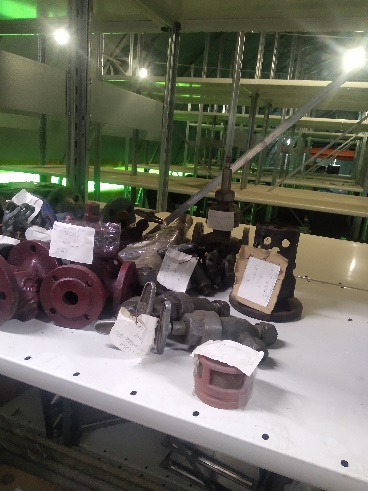 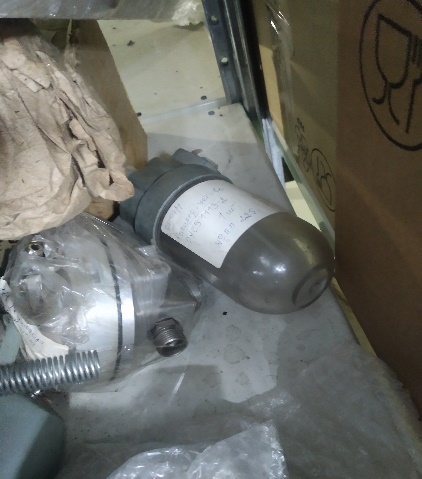 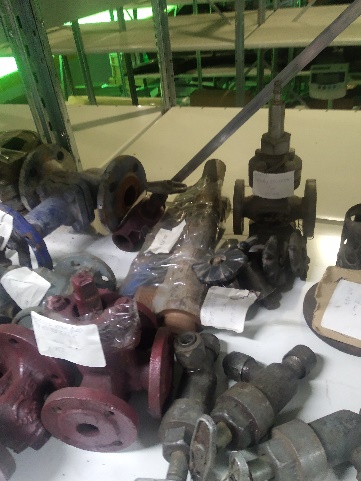 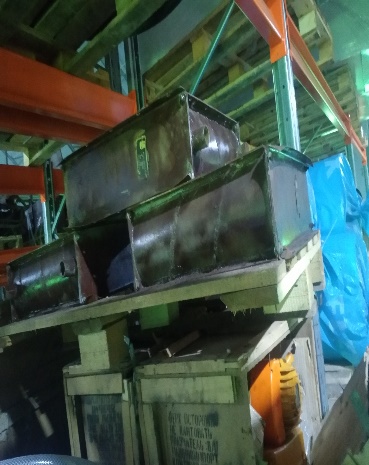 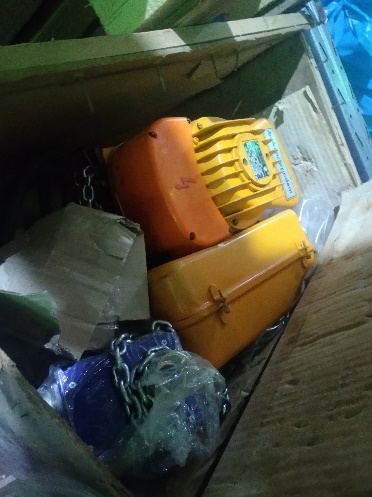 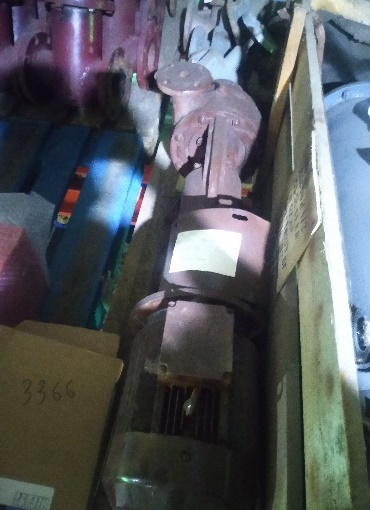 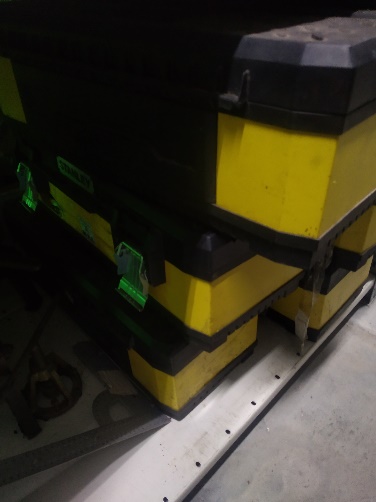 01-07/1 ЗАПОРНОЕ УСТ-ВО Ф20 12НЖ1шт10.56137,210000606137,210,00137,21Наладканеликвид01-07/1 ЗАТВОР ДИСКОВ.Ф150 РУ10шт10.5725,39000070725,390,0025,39Наладканеликвид01-07/1 КАЛОРИФЕР КСК 4-6шт10.5328,26000030328,260,0028,26Наладканеликвид01-07/1 КЛАПАН СППК Ф50 РУ16шт10.5352,98000030352,980,0052,98Наладканеликвид01-07/1 КЛАПАН Ф15 РУ16 45Ч12НЖшт10.5939,73000090939,730,0039,73Наладканеликвид01-07/1 КЛАПАН Ф20 РУ16 1Б61БКшт10.51410,7500001401410,750,0010,75Наладканеликвид01-07/1 КЛАПАН Ф25 Р1617С63НЖшт10.5152,98000010152,980,0052,98Наладканеликвид01-07/1 КЛАПАН Ф25 ЭСКшт10.5288,56000020288,560,0088,56Наладканеликвид01-07/1 КЛАПАН Ф50 РУ2.5 16Ч42Ршт10.518,8300001018,830,008,83Наладканеликвид01-07/1 КОРОБКА УНИВЕРСАЛ.УК-П-0.шт10.576137,97000076076137,970,00137,97Наладканеликвид01-07/1 НАСОС СД-16-25шт10.52429,230000202429,230,00429,23Наладканеликвид01-07/1 РАСПРЕД.УСТ-ВО РУС51113-2ДМшт10.512,100001012,10,002,10Наладканеликвид01-07/1 РОЛИКИшт10.55016,3500005005016,350,0016,35Наладканеликвид01-07/1 СЕТКА ФИЛЬТР.шт10.51882,990000101882,990,00882,99Наладканеликвид01-07/1 ТАЛЬ ЭЛЕКТРИЧ.ГП-0-250ДМшт10.52805,680000202805,680,00805,68НаладканеликвидБокс инструментальный БИ-1 с уп.шт10.96392,850000606392,850,00392,85НаладканеликвидБокс инструментальный БИ-2 с уп.шт10.96756,60000606756,60,00756,60НаладканеликвидВал 256710-0000шт10.52482,570000202482,570,00482,57НаладканеликвидВал размотки пленки 1316464шт10.522941,8500002022941,850,002941,85НаладканеликвидВтулкаI-40ZX36 IST 027-32-0-22-143-96шт10.56425,970000606425,970,00425,97НаладканеликвидДиафрагма /тетрапакшт10.56692,630000606692,630,00692,63НаладканеликвидКапот / тетрапакшт10.51324,270000101324,270,00324,27НаладканеликвидКаретка 1273829-0000шт10.57767,930000707767,930,00767,93НаладканеликвидКлин 297495-0001шт10.55422,660000505422,660,00422,66НаладканеликвидКольцо уплотнительное 70 FDA EPDM 164.69 X 3.53шт10.52146,720000202146,720,00146,72НаладканеликвидКонденсатоотводчик поплавковый Dn 15 б/ушт10.51150000101150,0015,00НаладканеликвидКонденсатоотводчик поплавковый Dn 20 б/ушт10.51150000101150,0015,00НаладканеликвидМатрица АРТ 02.21.00шт10.513976,700001013976,70,003976,70НаладканеликвидМоечная головка б/ушт10.5615000006061500,00150,00НаладканеликвидНаправляющее устройство 1528233-0000шт10.5758,06000070758,060,0058,06НаладканеликвидНесущий элемент /тетрапакшт10.547655,7800004047655,780,007655,78НаладканеликвидНесущий элемент /тетрапакшт10.52423,760000202423,760,00423,76НаладканеликвидНесущий элемент 979304-0000шт10.5487100004048710,00871,00НаладканеликвидОгибной ролик / тетрапакшт10.548404000040484040,008404,00НаладканеликвидПодшипник 33408-0000шт10.58514,490000808514,490,00514,49НаладканеликвидПоршень /тетрапакшт10.531264,8200003031264,820,001264,82НаладканеликвидРаспорный элемент/ тетрапакшт10.52140,730000202140,730,00140,73НаладканеликвидРоликшт10.5155000001015500,00550,00НаладканеликвидРолик 22463-0000шт10.54193,940000404193,940,00193,94НаладканеликвидРолик 256860-0000шт10.54223,440000404223,440,00223,44НаладканеликвидРолик поворотный 22475-0000шт10.54262,180000404262,180,00262,18НаладканеликвидРолик приводной MI-DMI AC 113S290mmкомпл10.512526,4200001012526,420,002526,42НаладканеликвидРолик прижимной / тетрапакшт10.5401575,920000400401575,920,001575,92НаладканеликвидРолик протяжки пленки 1423006шт10.571804,3300007071804,330,001804,33НаладканеликвидРолик/ Тетрапакшт10.55364,530000505364,530,00364,53НаладканеликвидСоединение 351490-0114шт10.56348,50000606348,50,00348,50НаладканеликвидСтанция водоснабжения автомат.GFI-1202шт10.51187,430000101187,430,00187,43НаладканеликвидСтойка под голову и датчик с креплением к конвейершт10.5124900001012490,00249,00НаладканеликвидТрансформатор / тетрапакшт10.522364,5100002022364,510,002364,51НаладканеликвидТруба 576287-0000шт10.54382,870000404382,870,00382,87НаладканеликвидУплотнение поршня Glyd Ringшт10.5214,66000020214,660,0014,66НаладканеликвидУплотнение поршня Glyd Rinjg /тетрапакшт10.5659,81000060659,810,0059,81НаладканеликвидУплотнение штока 10*14*1,7мм 90091-0091шт10.5212,24000020212,240,0012,24НаладканеликвидУплотнение штока Glidoring /тетрапакшт10.515123,14000015015123,140,00123,14НаладканеликвидУплотнение штока Glidoring /тетрапакшт10.515149,53000015015149,530,00149,53НаладканеликвидУстройство направляющее /тетрапакшт10.52183,340000202183,340,00183,34НаладканеликвидУстройство питательное 1524572-0000шт10.551126,8800005051126,880,001126,88НаладканеликвидФорсунка ФЛП_8201шт10.5260,48000020260,480,0060,48НаладканеликвидФорсунка ФЛП_8202шт10.52194,750000202194,750,00194,75НаладканеликвидЦилиндр guiding bore 20 /тетрапакшт10.51726,720000101726,720,00726,72НаладканеликвидЦилиндр одностороннего /тетрапакшт10.52189,210000202189,210,00189,21НаладканеликвидЦилиндр стандартный 1463770-00094шт10.541316,400004041316,40,001316,40НаладканеликвидЧасть линейки лев.752011-0000шт10.51476,380000101476,380,00476,38НаладканеликвидЧасть линейки лев.752012-0000шт10.51284,910000101284,910,00284,91НаладканеликвидЧасть линейки прав.752009-0000шт10.51476,380000101476,380,00476,38НаладканеликвидЧасть линейки прав.752010-0000шт10.51284,910000101284,910,00284,91НаладканеликвидШайба /тетрапакшт10.5482,09000040482,090,0082,09НаладканеликвидШайба BRB 3.2*7 RFRшт10.52111,4100002102111,410,0011,41НаладканеликвидШар =3мм  90090-0005шт10.578,6300007078,630,008,63НаладканеликвидШкворень 256607-0000шт10.54261,550000404261,550,00261,55НаладканеликвидШкворень 256629-0001шт10.52465,220000202465,220,00465,22НаладканеликвидШкворень 256629-0003шт10.52496,870000202496,870,00496,87НаладканеликвидШтифт установочный 271100-0000шт10.52159,20000202159,20,00159,20НаладканеликвидЭлемент распорный 752615-0000шт10.54215,640000404215,640,00215,64Наладканеликвид